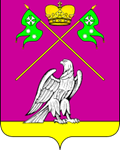 АДМИНИСТРАЦИЯ МУНИЦИПАЛЬНОГО ОБРАЗОВАНИЯ  ВЫСЕЛКОВСКИЙ РАЙОНПОСТАНОВЛЕНИЕот 27.02.2024                                                                                                        № 220 ст-ца ВыселкиО внесении изменений в постановление администрации муниципального образования Выселковский район от 28 декабря 2022 № 1700 «Об утверждении перечня главных администраторов доходов районного бюджета и закрепляемые за ними виды (подвиды) доходов районного бюджета и перечень главных администраторов источников финансирования дефицита районного бюджета»  В соответствии с пунктом 2 Порядка и сроков внесения изменений в перечень главных администраторов доходов районного бюджета и закрепляемых за ними видов (подвидов) доходов районного бюджета и перечень главных администраторов источников финансирования дефицита районного бюджета, утвержденного постановлением администрации муниципального образования Выселковский район от 30 декабря 2021 года               № 1680 «Об утверждении Порядка и сроков  внесения изменений в перечень главных администраторов доходов районного бюджета и закрепляемых за ними видов (подвидов) доходов районного бюджета и перечень главных администраторов источников финансирования дефицита районного бюджета», в целях актуализации перечня главных администраторов доходов  бюджета муниципального образования Выселковский район, п о с т а н о в л я ю: 1. Внести в постановление администрации муниципального образования Выселковский район от 28 декабря 2022 № 1700 «Об утверждении перечня главных администраторов доходов районного бюджета и закрепляемые за ними виды (подвиды) доходов районного бюджета и перечень главных администраторов источников финансирования дефицита районного бюджета» следующие изменения: приложение к постановлению после строки:«                                                                                                                          »дополнить строками следующего содержания: «                                                                                                                               ».2. Финансовому управлению администрации муниципального образования Выселковский район (Колесникова) направить настоящее постановление в отдел Муниципальный центр управления администрации муниципального образования Выселковский район в формате Word, для размещения на сайте администрации муниципального образования Выселковский район в сети Интернет.3. Финансовому управлению администрации муниципального образования Выселковский район (Колесникова) обеспечить официальное опубликование настоящего постановления.4. Постановление вступает в силу на следующий день после его официального опубликования.Первый заместитель главы муниципальногообразования Выселковский район		                                          Т.П. Коробова                                                                   9252 19 25750 05 0000 150Возврат остатков субсидий на реализацию мероприятий по модернизации школьных систем образования из бюджетов муниципальных районов9252 19 25786 05 0000 150Возврат остатков субсидий на обеспечение оснащения государственных и муниципальных общеобразовательных организаций, в том числе структурных подразделений указанных организаций, государственными символами Российской Федерации из бюджетов муниципальных районов9252 19 35179 05 0000 150Возврат остатков субвенций на проведение мероприятий по обеспечению деятельности советников директора по воспитанию и взаимодействию с детскими общественными объединениями в общеобразовательных организациях из бюджетов муниципальных районов